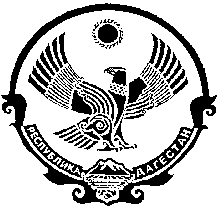 Г Л А ВА  А Д М И Н И С Т Р А Ц И ИМ У Н И Ц И П А Л Ь Н О Г О    Р А Й О Н А«ЛЕВАШИНСКИЙ  РАЙОН»  РЕСПУБЛИКИ  ДАГЕСТАНР А С П О Р Я Ж Е Н И Е № 214от «03» декабря 2019 годас. ЛевашиОб утверждении инструкциио мерах пожарной безопасности при проведении Новогодних мероприятий в учреждениях района      В соответствии с рекомендациями МЧС России по Республике Дагестан от 22.11.2019 года за № 4440- 4-3-20 и в целях обеспечения пожарной безопасности в период проведения новогодних мероприятий:Утвердить прилагаемую инструкцию «О мерах пожарной безопасности при проведении новогодних мероприятий в учреждениях района. Начальнику отдела образования Магомедову Г.Н. довести до руководителей образовательных учреждений данную инструкцию и проконтролировать ход его исполнения.Отделу по делам ГО, ЧС и мобилизационной работе обеспечить размещение данной инструкции на сайте администрации района и в районной газете «По новому пути».Контроль за исполнением данного распоряжения возложить на заместителя главы администрации – заместителя председателя КЧС Магомедова И.У. Глава Администрациимуниципального района                                                             Дабишев Ш.М. 